KARTA OCENY FORMALNEJ
MIKRODOTACJE, LOKALNE PRZEDSIĘWZIĘCIA FIO 
w WOJEWÓDZTWIE ZACHODNIOPOMORSKIM 2021-2023Zatwierdzony formalnie		       		Odrzucony formalnie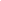 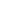 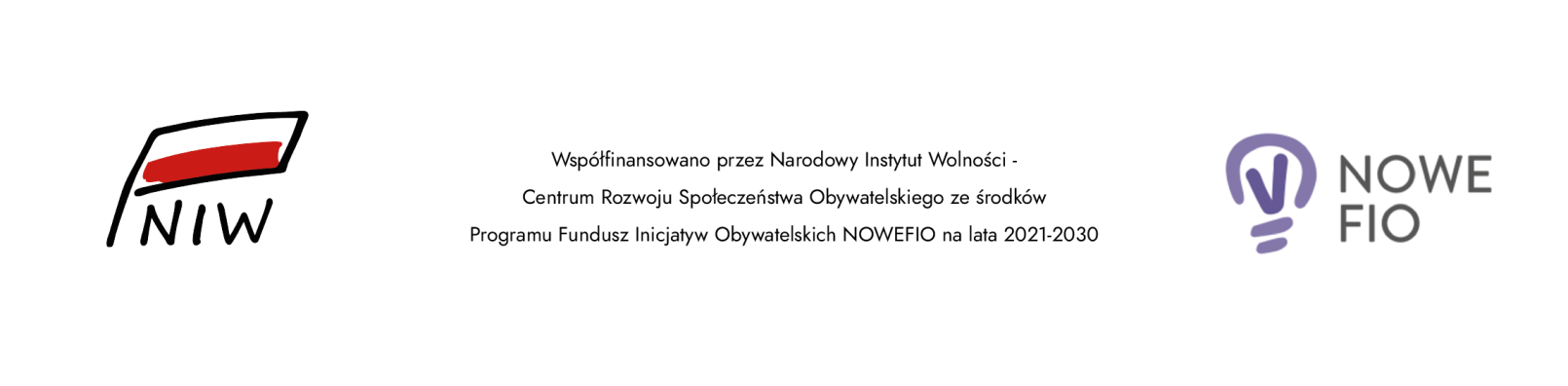 Numer wniosku:Tytuł projektu:Data wpływu wniosku:Nazwa Wnioskodawcy:Data oceny formalnej:Imię i nazwisko oceniającego:KRYTERIA FORMALNETakNie1. Czy Wnioskodawca spełnia warunki określone w punkcie III Regulaminu, tj. projekt został złożony przez uprawniony do udziału w konkursie podmiot lub grupę?2. Czy ujęte we wniosku terminy są zgodne z punktem IV Regulaminu?3. Czy zaplanowane działania są zgodne z punktem II Regulaminu?4. Czy ten sam Wnioskodawca złożył jeden wniosek o dofinansowanie w ciągu jednego naboru (kryterium dotyczy organizacji, jak również grup nieformalnych /samopomocowych)?Uwagi oceniającego:DATA I PODPIS OCENIAJĄCEGO